Western Health RMO Society Membership   Your Voice at Western Health Representative group for all interns, HMO and registrars working in the Western Health Network 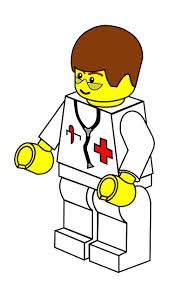 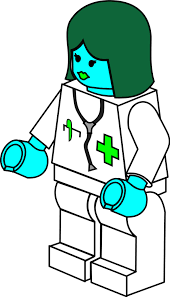 Your Snack Supplier With Lounges at both Footscray and Sunshine campuses we offer a comfortable place to watch Foxtel, read papers, eat snacks of have Nespresso coffee 24/7. Your Social Activity Provider Weekly Friday Lunches Night dinners Movie/bowling nights Annual Ball Sporting teams + lots more Thank you for your support From the RMO Society I, the undersigned Hospital Medical Officer, agree to have $7.50 deducted from my pay each week as my contribution to the Western Hospital RMO Society Please return this form to Medical Workforce or email to wh-mwu.enquiries@wh.org.auFor questions to the RMO Society email whrmosociety@wh.org.auSigned DateName (Block Letters) 